МИНИСТЕРСТВО ЦИФРОВОГО РАЗВИТИЯ, СВЯЗИИ МАССОВЫХ КОММУНИКАЦИЙ РЕСПУБЛИКИ КОМИПРИКАЗот 8 декабря 2022 г. N 184ОБ УТВЕРЖДЕНИИ ПЕРЕЧНЯ ТЕМ, ЗАТРАГИВАЮЩИХОБЩЕСТВЕННЫЕ И ГОСУДАРСТВЕННЫЕ ИНТЕРЕСЫ,ПОДЛЕЖАЩИХ ОСВЕЩЕНИЮ В 2023 ГОДУВ целях реализации постановления Правительства Республики Коми от 29 октября 2019 г. N 507 "О Государственной программе Республики Коми "Информационное общество" приказываю:1. Утвердить перечень тем, затрагивающих общественные и государственные интересы, подлежащих освещению в 2023 году в средствах массовой информации, согласно приложению.2. Отделу организации работы со средствами массовой информации и издательской деятельности Министерства цифрового развития, связи и массовых коммуникаций Республики Коми разместить настоящий приказ на официальном сайте Министерства цифрового развития, связи и массовых коммуникаций Республики Коми в информационно-телекоммуникационной сети "Интернет".3. Настоящий приказ вступает в силу со дня его подписания.Исполняющий обязанности министраО.БЕЛЫХУтвержденПриказомМинистерства цифрового развития,связи и массовых коммуникацийРеспублики Комиот 8 декабря 2022 г. N 184(приложение)ПЕРЕЧЕНЬТЕМ, ЗАТРАГИВАЮЩИХ ОБЩЕСТВЕННЫЕ И ГОСУДАРСТВЕННЫЕИНТЕРЕСЫ, ПОДЛЕЖАЩИХ ОСВЕЩЕНИЮ В 2023 ГОДУВ СРЕДСТВАХ МАССОВОЙ ИНФОРМАЦИИI. Для общественно-политических средств массовой информацииII. Для детских средств массовой информацииIII. Для литературно-художественныхсредств массовой информацииIV. Для христианских православных средствмассовой информации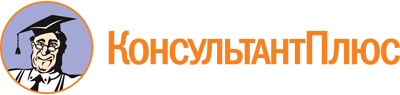 Приказ Минцифры Республики Коми от 08.12.2022 N 184
"Об утверждении перечня тем, затрагивающих общественные и государственные интересы, подлежащих освещению в 2023 году"
(вместе с "Перечнем тем, затрагивающих общественные и государственные интересы, подлежащих освещению в 2023 году в средствах массовой информации")Документ предоставлен КонсультантПлюс

www.consultant.ru

Дата сохранения: 17.06.2023
 N п/пНаименование1Повышение гражданской активности населения Республики Коми. Привлечение внимания общества к наиболее актуальным и острым социальным вопросам и обсуждение путей их решения. Формирование эффективной системы коммуникации между жителями и органами исполнительной и муниципальной власти Республики Коми2Формирование правовой культуры населения Республики Коми3Повышение финансовой грамотности населения Республики Коми4Информирование по вопросам государственного управления, предоставления государственных услуг, о мерах государственной поддержки населения5Информирование о реализации Стратегии развития Арктической зоны Российской Федерации, преимуществах проживания и возможностях трудоустройства на ее территории6Информирование о ходе реализации Национальных проектов в Республике Коми. Информирование о реализации государственных программ в Республике Коми7Развитие инвестиционных проектов в Республике Коми. Экономическое и промышленное развитие Республики Коми. Информирование о мерах поддержки малого и среднего бизнеса в Республике Коми8Информирование о реализации программ импортозамещения и поддержки экспорта. Освещение работы предприятий Республики Коми, которые вносят вклад в социально-экономическое развитие региона9Популяризация уважительного и добросовестного отношения к труду. История и значение государственных наград за трудовые подвиги10Популяризация рабочих профессий. Освещение чемпионатов по профессиональному мастерству по стандартам "Ворлдскиллс"11.Развитие сельского хозяйства в Республике Коми. Информирование о проектах, реализуемых в сельской местности, деятельности крестьянско-фермерских хозяйств, кооперативов12Освещение вопросов жилищно-коммунального хозяйства. Реализация программ Фонда содействия реформированию ЖКХ. Повышение грамотности населения в части прав и обязанностей в сфере жилищно-коммунального хозяйства. Содействие формированию института ответственного собственника жилья. Популяризация программы капитального ремонта13Усиление роли граждан в сфере управления многоквартирными домами, популяризация лучших практик, информирование о деятельности органов территориального общественного самоуправления (ТОС) на территории Республики Коми. Информирование о проектах в рамках реализации проекта "Народный бюджет"14Информирование о реализации проекта "Формирование комфортной городской среды" в Республике Коми15Укрепление правопорядка и общественной безопасности, борьба с преступностью мошенническом, нравственной распущенностью, выражающейся в аморальных поступках и правонарушениях в сфере семейно-бытовых отношений16Формирование нетерпимости к терроризму, экстремизму и их идеологиям17Антикоррупционное правовое просвещение граждан18Профилактика алкоголизма и пьянства. Информирование о пагубном действии алкоголя и всех последствиях его употребления, мерах, направленных на снижение уровня алкоголизации населения, нарушениях правил реализации алкогольной продукции. Информирование о вреде употребления не по назначению спиртосодержащих непищевых жидкостей19Формирование негативного отношения к табакокурению и курительным смесям20Борьба со злоупотреблением наркотическими средствами и их незаконным оборотом. Информирование об антинаркотических акциях и проектах. Информирование о деятельности организаций, реализующих программы комплексной реабилитации и ресоциализации лиц, потребляющих наркотические средства или психотропные вещества без назначения врача21Профилактика заболевания ВИЧ-инфекцией22Популяризация здорового образа жизни. Информирование по вопросам необходимости проведения профилактических медицинских осмотров. Информирование о деятельности Центров здоровья. Поддержка общественных инициатив и социально значимых мероприятий, направленных на укрепление здоровья населения23Популяризация физической культуры, спорта, привлечение к занятиям спортом. Продвижение Всероссийского физкультурно-спортивного комплекса "Готов к труду и обороне" (ГТО) в Республике Коми. Поддержка профессиональных спортивных клубов Республики Коми24Формирование законопослушного поведения участников дорожного движения и негативного отношения к нарушениям норм и правил, действующих в сфере обеспечения безопасности дорожного движения25Формирование положительного образа сотрудника правоохранительных органов. Деятельность участковых уполномоченных полиции. Информирование о формах участия граждан в охране общественного порядка26Деятельность социально ориентированных некоммерческих организаций. Добровольчество, благотворительная деятельность. Проведение разъяснительной работы с населением о способах противодействия мошенничеству при совершении благотворительных пожертвований27Освещение реализации социально значимых проектов общественных объединений, организаций, предприятий Республики Коми, получивших государственную поддержку28Развитие народных промыслов. Сохранение и развитие культурного потенциала и культурного наследия сельских территорий, популяризация сельского образа жизни29Развитие межнационального и межконфессионального общения. Воспитание терпимости к иному мировоззрению, религии и обычаям, уважения прав и законных интересов других лиц независимо от расы, национальности, языка и других обстоятельств30Сохранение культурно-нравственных ценностей многонационального народа Российской Федерации. Освещение мероприятий, связанных с сохранением национальных культур, языка, традиций народов, проживающих в Республике Коми. Освещение деятельности национально-культурных объединений31Поддержка культурных и творческих проектов и инициатив в Республике Коми32Популяризация исторического и культурного наследия финно-угорских народов и коренных народов Севера33Сохранение и популяризация коми языка. Изучение, сохранение, использование и популяризация культурного и природного наследия Коми края34Поддержка соотечественников, проживающих за рубежом. Деятельность по продвижению русского языка55Освещение актуальных вопросов в сфере миграции. Профилактика, предупреждение и пресечение правонарушений и преступлений, совершаемых иностранными гражданами36Укрепление института семьи, поддержка детства, материнства, освещение демографической политики. Популяризация традиционных семейных ценностей37Решение проблем духовно-нравственного состояния общества (аборты, депрессивные проявления в обществе, укрепление психического здоровья личности и др.38Информационное просвещение родителей. Освещение вопросов, связанных с защитой детей и подростков от информации, причиняющей вред их здоровью39Противодействие жестокому обращению с детьми, подростками, поддержка опекунства, усыновление детей-сирот, борьба с детской беспризорностью и бродяжничеством. Профилактика детского и подросткового суицида. Реализация мероприятий, проводимых в рамках Десятилетия детства40Деятельность учреждений системы профилактики безнадзорности и правонарушений несовершеннолетних41Освещение вопросов среднего и дополнительного образования42Реализация государственной молодежной политики. Информационная поддержка мероприятий в рамках Года молодежи в Республике Коми43Создание доступной среды для людей с ограниченными возможностями. Поддержка мероприятий по трудоустройству инвалидов. Освещение работы по участию инвалидов в спортивных мероприятиях. Информирование о положительных примерах семей с детьми-инвалидами44Социальная поддержка и защита законных прав граждан. Развитие отраслей социальной сферы. Деятельность учреждений социального обслуживания населения45Привлечение внимания общественности к проблемам людей пожилого возраста. Активизация участия пожилых граждан в жизни общества. Освещение деятельности ветеранских организаций. Реализация программ по переобучению граждан предпенсионного возраста46Освещение деятельности отрасли здравоохранения в Республике Коми47Повышение социального престижа педагогических и медицинских профессий48Информационная поддержка мероприятий в Республике Коми в рамках Года педагога и наставника49Поддержка научной и инновационной деятельности. Популяризация научных открытий и достижений, укрепление статуса Республики Коми как научного центра. Научно-техническое просвещение населения50Популяризация цифровых технологий. Практическое применение цифровых технологий (интернет вещей, искусственный интеллект, робототехника и др.). Реализация региональных проектов в рамках национальной программы "Цифровая экономика", в рамках стратегии цифровой трансформации Республики Коми51Патриотическое воспитание. Популяризация памятных дат России и Республики Коми, государственных символов, праздников России и Республики Коми. Освещение мероприятий, посвященных государственным праздникам и знаменательным событиям российского и республиканского значения52Информирование о проведении в Российской Федерации Года памяти и славы. Освещение мероприятий, посвященных 78-летию Победы в Великой Отечественной войне. Информирование о проектах, посвященных Великой Отечественной войне5380-летие разгрома советскими войсками немецко-фашистских войск в Сталинградской битве54Сохранение и защита исторической правды о Второй мировой войне, о традициях и духе союзничества в борьбе с нацизмом, о роли России в этой борьбе. Освещение военно-патриотических акций и общественных инициатив55Прохождение военной службы в армии, поднятие ее престижа и авторитета на всех этапах, включая период после окончания военной службы. История государственных наград за военные отличия в России56Популяризация внутреннего туризма в Республике Коми57Экологическое просвещение, в том числе информирование о законодательстве в области охраны окружающей среды и законодательстве в области экологической безопасности58Информирование граждан о правилах поведения на воде, в лесу, при пожаре и других чрезвычайных ситуаций. Защита населения и территорий Республики Коми от чрезвычайных ситуаций, обеспечение пожарной безопасности и безопасности людей на водных объектахN п/пНаименование1Популяризация памятных дат России и Республики Коми, государственных символов, праздников России и Республики Коми2Год памяти и славы, 78-летие Победы в Великой Отечественной войне. Информирование о проектах "Книга памяти Республики Коми" и "Лица Победы"4Формирование знаний об истории России и Республики Коми5Формирование знаний о традициях и культуре народов России6Популяризация русского языка. Привлечение внимания к красоте, глубине и образности русского языка. Воспитание интереса к жизни и творчеству А.С.Пушкина7Популяризация коми языка. Привлечение внимания к красоте, глубине и образности коми языка8Популяризация исторического и культурного наследия Коми края. Краеведение. Информирование об объектах культурного наследия Республики Коми9Ознакомление с явлениями общественной жизни10Формирование представлений об армии, защитниках Отечества11Формирование знаний о человечестве12Формирование знаний об Арктике13Формирование представлений о семье. Пропаганда семейных ценностей14Расширение знаний и представлений о профессиях15Повышение престижа профессии учителя16Информирование о правилах поведения в различных ситуациях. Правила поведения на воде, в лесу, при пожаре и др.17Профилактика телефонного терроризма18Воспитание бережного отношения к жизни и здоровью, пропаганда здорового образа жизни и отказа от вредных привычек19Популяризация физической культуры, спорта, привлечение к занятиям спортом. Продвижение Всероссийского физкультурно-спортивного комплекса "Готов к труду и обороне" (ГТО) в Республике Коми20Воспитание законопослушного гражданина21Формирование стереотипов законопослушного поведения на дорогах и негативного отношения к правонарушениям в сфере дорожного движения22Формирование положительного образа сотрудника правоохранительных органов23Информирование о рисках и угрозах, существующих в информационно-телекоммуникационной сети "Интернет"24Воспитание уважительного и доброжелательного отношения к людям различных культур и наций, иному мировоззрению и обычаям25Воспитание уважительного и доброжелательного отношения к инвалидам26Воспитание чуткости, внимательного отношения к пожилым людям27Охрана окружающей среды и защита животных28Поддержка и стимулирование детского творчества. Популяризация научно-технического творчества. Популяризация коммуникационной среды для детей и подростков, имеющих интерес к научно-техническому творчеству29Формирование нравственно-этических ценностей у детей и подростков30Формирование логического мышления, фантазии у детей и подростков31Формирование эстетического вкуса детей в различных сферах жизнедеятельности32Профессиональная помощь родителям и педагогам в воспитании детей, формировании личности, разрешении психологических проблемN п/пНаименование1Популяризация памятных дат России и Республики Коми, государственных символов, праздников России и Республики Коми. Формирование знаний об истории России и Республики Коми2Военно-патриотическое воспитание3Популяризация классических и современных образцов художественной литературы и изобразительного искусства4Содействие в развитии литературного процесса, культуры книгоиздания, книгораспространения5Публицистика6Литературоведение7Формирование интереса к фольклору и народному творчеству8Воспитание читательской и зрительской культуры9Формирование благоприятного образа писателя10Сохранение культурно-нравственных ценностей многонационального народа России. Публикация произведений, созданных на языках народов России, в переводах на коми и русский языки11Духовное развитие личности12Популяризация русского языка. Сохранение чистоты и богатства русского языка. Привлечение внимания к красоте, глубине и образности русского языка13Популяризация коми языка. Привлечение внимания к красоте, глубине и образности коми языка14Популяризация исторического и культурного наследия Коми края. Краеведение. Информирование об объектах культурного наследия Республики Коми15Популяризация исторического и культурного наследия финно-угорских народов и коренных малочисленных народов Севера16Привлечение интереса к краеведческим, этнографическим и историографическим исследованиямN п/пНаименование1Повышение гражданской активности населения Республики Коми. Привлечение внимания общества к наиболее актуальным и острым социальным вопросам и обсуждение путей их решения. Формирование эффективной системы коммуникации между жителями и органами исполнительной и муниципальной власти Республики Коми2Популяризация уважительного и добросовестного отношения к труду. История и значение государственных наград за трудовые подвиги3Укрепление правопорядка и общественной безопасности, борьба с преступностью, мошенничеством, нравственной распущенностью, выражающейся в аморальных поступках и правонарушениях в сфере семейно-бытовых отношений4Формирование нетерпимости к терроризму, экстремизму и их идеологиям5Профилактика алкоголизма и пьянства. Информирование о пагубном действии алкоголя и всех последствиях его употребления, мерах, направленных на снижение уровня алкоголизации населения, нарушениях правил реализации алкогольной продукции. Информирование о вреде употребления не по назначению спиртосодержащих непищевых жидкостей6Формирование негативного отношения к табакокурению и курительным смесям7Борьба со злоупотреблением наркотическими средствами и их незаконным оборотом. Информирование об антинаркотических акциях и проектах. Информирование о деятельности организаций, реализующих программы комплексной реабилитации и ресоциализации лиц, потребляющих наркотические средства или психотропные вещества без назначения врача8Популяризация здорового образа жизни. Информирование по вопросам необходимости проведения профилактических медицинских осмотров. Информирование о деятельности Центров здоровья. Поддержка общественных инициатив и социально значимых мероприятий, направленных на укрепление здоровья населения9Деятельность социально ориентированных некоммерческих организаций. Добровольчество, благотворительная деятельность. Проведение разъяснительной работы с населением о способах противодействия мошенничеству при совершении благотворительных пожертвований10Освещение реализации социально значимых проектов общественных объединений, организаций, предприятий Республики Коми, получивших государственную поддержку11Развитие народных промыслов. Сохранение и развитие культурного потенциала и культурного наследия сельских территорий, популяризация сельского образа жизни12Развитие межнационального и межконфессионального общения. Воспитание терпимости к иному мировоззрению, религии и обычаям, уважения прав и законных интересов других лиц независимо от расы, национальности, языка и других обстоятельств13Сохранение культурно-нравственных ценностей многонационального народа Российской Федерации. Освещение мероприятий, связанных с сохранением национальных культур, языка, традиций народов, проживающих в Республике Коми. Освещение деятельности национально-культурных объединений14Поддержка культурных и творческих проектов и инициатив в Республике Коми15Популяризация исторического и культурного наследия финно-угорских народов и коренных народов Севера16Сохранение и популяризация коми языка. Изучение, сохранение, использование и популяризация культурного и природного наследия Коми края17Поддержка соотечественников, проживающих за рубежом. Деятельность по продвижению русского языка18Освещение актуальных вопросов в сфере миграции. Профилактика, предупреждение и пресечение правонарушений и преступлений, совершаемых иностранными гражданами19Укрепление института семьи, поддержка детства, материнства, освещение демографической политики. Популяризация традиционных семейных ценностей20Решение проблем духовно-нравственного состояния общества (аборты, депрессивные проявления в обществе, укрепление психического здоровья личности и др.)21Информационное просвещение родителей. Освещение вопросов, связанных с защитой детей и подростков от информации, причиняющей вред их здоровью22Противодействие жестокому обращению с детьми, подростками, поддержка опекунства, усыновление детей-сирот, борьба с детской беспризорностью и бродяжничеством. Профилактика детского и подросткового суицида. Реализация мероприятий, проводимых в рамках Десятилетия детства23Деятельность учреждений системы профилактики безнадзорности и правонарушений несовершеннолетних24Освещение вопросов среднего и дополнительного образования25Реализация государственной молодежной политики. Информационная поддержка мероприятий в рамках Года молодежи в Республике Коми. Ю.А.26Создание доступной среды для людей с ограниченными возможностями. Поддержка мероприятий по трудоустройству инвалидов. Освещение работы по участию инвалидов в спортивных мероприятиях. Информирование о положительных примерах семей с детьми-инвалидами27Социальная поддержка и защита законных прав граждан. Развитие отраслей социальной сферы. Деятельность учреждений социального обслуживания населения28Привлечение внимания общественности к проблемам людей пожилого возраста. Активизация участия пожилых граждан в жизни общества. Освещение деятельности ветеранских организаций. Реализация программ по переобучению граждан предпенсионного возраста29Информационная поддержка мероприятий в Республике Коми в рамках Года педагога и наставника30Поддержка научной и инновационной деятельности. Популяризация научных открытий и достижений, укрепление статуса Республики Коми как научного центра. Научно-техническое просвещение населения31Патриотическое воспитание. Популяризация памятных дат России и Республики Коми, государственных символов, праздников России и Республики Коми. Освещение мероприятий, посвященных государственным праздникам и знаменательным событиям российского и республиканского значения32Информирование о проведении в Российской Федерации Года памяти и славы. Освещение мероприятий, посвященных 78-летию Победы в Великой Отечественной войне. Информирование о проектах, посвященных Великой Отечественной войне3380-летие разгрома советскими войсками немецко-фашистских войск в Сталинградской битве34Сохранение и защита исторической правды о Второй мировой войне, о традициях и духе союзничества в борьбе с нацизмом, о роли России в этой борьбе. Освещение военно-патриотических акций и общественных инициатив35Прохождение военной службы в армии, поднятие ее престижа и авторитета на всех этапах, включая период после окончания военной службы. История государственных наград за военные отличия в России36Популяризация внутреннего туризма в Республике Коми37Экологическое просвещение, в том числе информирование о законодательстве в области охраны окружающей среды и законодательстве в области экологической безопасности38Информирование граждан о правилах поведения на воде, в лесу, при пожаре и других чрезвычайных ситуаций. Защита населения и территорий Республики Коми от чрезвычайных ситуаций, обеспечение пожарной безопасности и безопасности людей на водных объектах